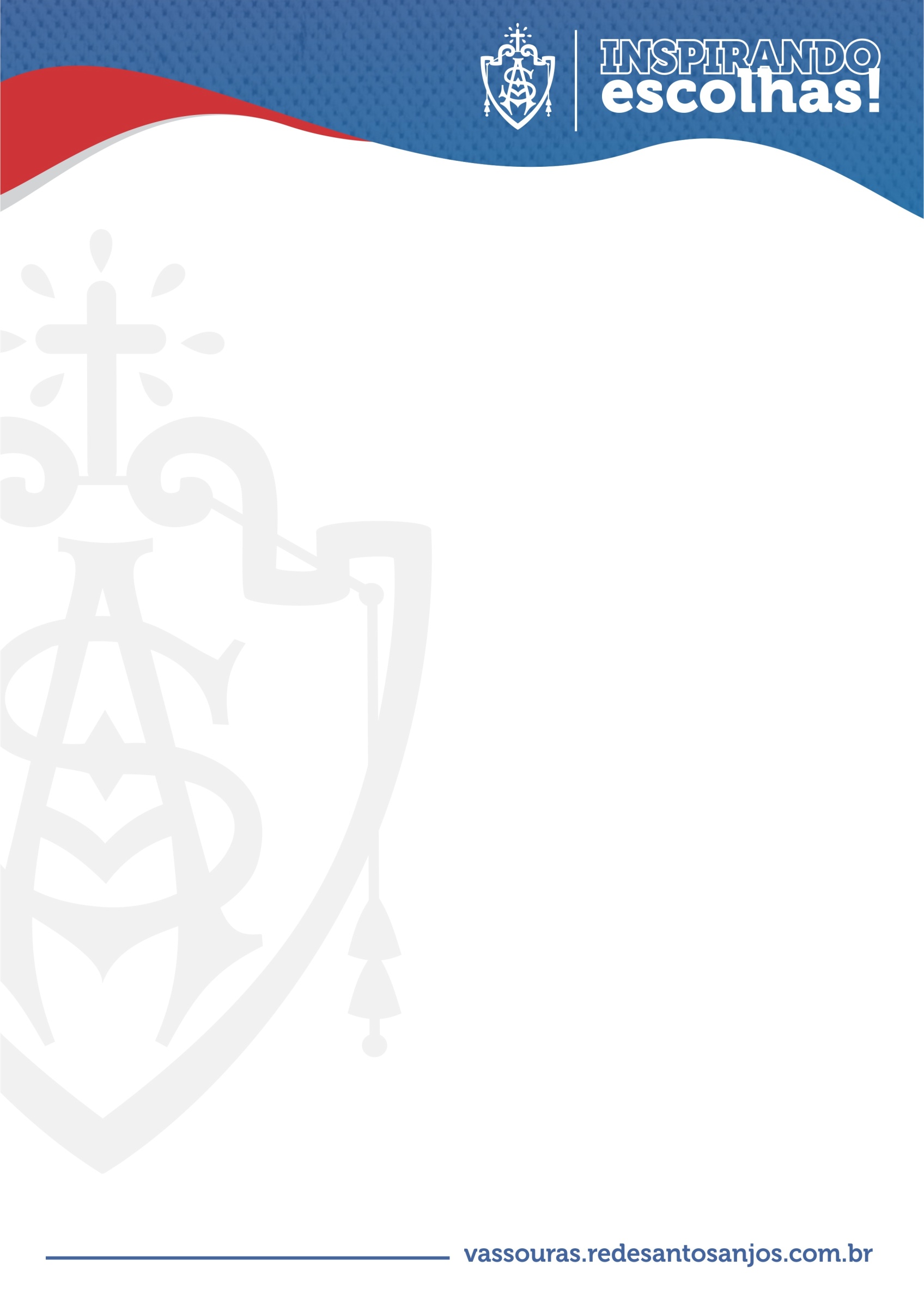 LISTA DE MATERIAL ESCOLAR5º ANO DO ENSINO FUNDAMENTAL - 2022Aluno(a): ________________________________________________________________________________Obs.: O material da Plataforma de Educação SAS, será adquirido somente na Cia do Livro.MATERIAL ESCOLARMaterial individual:  03 cadernos (brochurão - 48 folhas) –Português, Matemática e Hist/Geog.01 agenda/2022, da preferência do(a) aluno(a), com        uma página inteira por dia.03 pastas transparentes – com elástico ou prendedor de mola- (reutilizar)– 1-Port.  2-Ens. Religioso  3-Inglês01 borracha01 apontador02 lápis pretos01 caneta marca-texto03 canetas esferográficas: azul, preta e vermelha01 régua de 30 cm01 frasco de cola branca - 90gr01 tesoura sem ponta01 caixa de lápis de cor01 estojo com canetas hidrográficas finas01 transferidor (180º)01 par de esquadros 01 calculadora (pequena)Obs.1: Os cadernos deverão ter capas intermediárias (os de capa dura são pesados).Obs. 2: Os materiais para uso diário deverão ser marcados com o nome do aluno e poderão vir dentro do estojo. IMPORTANTE:   Colocar nos livros e cadernos o nome completo do aluno e turma, com etiqueta do lado de fora da capa.O planejamento é colocado em prática desde a primeira semana de aula.PROJETO DE LEITURA – DOAÇÕES DO SAS (não precisa comprar)O MENINO QUE PERDEU A SOMBRA – Jorge Fernando dos SantosVOVÔ É UM COMETA – Ricardo FilhoA VIAGEM DE RETALHOS – Sonia RobattoO PAPEL ROXO DA MAÇÃ – Marcos BagnoREUNIÃO DE PAIS: 01/02/2022- 17h					INÍCIO DAS AULAS: 02/02/2022COLEÇÃO INTEGRADA - SISTEMA ARI DE SÁ 2021COLEÇÃO INTEGRADA - SISTEMA ARI DE SÁ 2021COLEÇÃO INTEGRADA - SISTEMA ARI DE SÁ 2021COLEÇÃO INTEGRADA - SISTEMA ARI DE SÁ 20215º ANOLivroMaterial SuplementarPrevisão de Entrega3 LIVROS+   SuplementaresVolume I- Livro EF 5º Ano – Arte L1 - Livro EF 5º Ano – Ativ Suplementar Matemática 1- Livro EF 5º Ano – Formação Humana- Livro EF 5º Ano – Inglês- Livro EF 5º Ano – Prática de Produção TextualJaneiro 20223 LIVROS+   SuplementaresVolume II- Livro EF 5º Ano – Ativ. Suplementar Matemática 2Abril 20223 LIVROS+   SuplementaresVolume III- Livro EF 5º Ano – Ativ Suplementar Matemática 3Julho 2022Ensino ReligiosoDiálogo Inter-Religioso 5 – Editora FTDQuantidade          Material coletivo500 folhasPapel A4 (branco)01 pacotePapel ofício colorido - 100 folhas01 pacotePapel colorset04 folhas Papel 40kg (pequeno)01 metroContact  transparente01 metroTecido cru01 Durex grosso